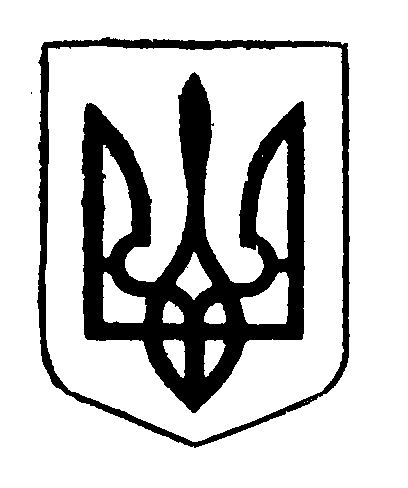 Управління освіти Голосіївської районної в місті Києвідержавної адміністраціїШкола І – ІІІ ступенів  № 150 міста КиєваНАКАЗ08 лютого 2018 р.				                 			 №  32Про порядок прийому дітей до першого класу         На виконання Законів України «Про освіту»,  «Про загальну середню освіту», наказу Департаменту освіти і науки, молоді та спорту виконавчого органу Київської міської ради (Київської міської державної адміністрації) від 19.01.2018 № 25 «Про організаційні заходи щодо прийому дітей до 1-х класів закладів загальної середньої освіти міста Києва у 2018 році», листа Департаменту освіти і науки, молоді та спорту виконавчого органу Київської міської ради (Київської міської державної адміністрації) від 30.01.2018             № 063-980, з метою запровадження Концепції реалізації державної політики у сфері реформування загальної середньої освіти «Нова українська школа», забезпечення доступності здобуття загальної середньої освіти та організованого прийому до 1-го класуНАКАЗУЮ:         1. Призначити відповідальною заступника директора з навчальної роботи Кириченко Т.С. за порядок прийому дітей до 1-го класу.        2. Заступнику директора з навчальної роботи Кириченко Т. С.:        2.1. Організувати забезпечення виконання організаційних заходів щодо прийому дітей до 1-го класу закладу загальної середньої освіти  у 2018 році (додаток 1).        2.2. Провести роз’яснювальну роботу серед батьківської та педагогічної громадськості щодо особливостей прийому до 1-го класу у 2018 році, розмістивши його на інформаційному стенді  закладу освіти.        2.3. Забезпечити з 23 квітня по 31 травня 2018 року організований прийом дітей до 1-го класу.        2.4. Не допускати збирання додаткових даних про дитину та її батьків
або осіб, які їх замінюють, зокрема, довідок з місця роботи, проживання, про
заробітну плату, будь - яких даних, що свідчать про розвиток дитини та її
готовність до навчання в школі.        2.5.Здійснити прийом дітей до 1-го класу закладу освіти на  безконкурсній основі, забезпечивши першочерговий прийом дітей, які постійно проживають на закріпленій за навчальним закладом території обслуговування.      2.6. Організувати проведення батьківських зборів для батьків майбутніх першокласників.      2.7. Щомісяця до 15 числа  2018 року, починаючи з травня, інформувати управління освіти про кількість дітей, батьки яких подали документи для вступу до першого класу.      3. Створити комісію по прийому   дітей до 1-го класу у складі:голова комісії - Кириченко Т.С.,  заступник директора з навчальної роботи;члени комісії: Ряднова О.В., вчитель початкових класів;     Бородай В.М.,  медична сестра,      4. Комісії по прийому  дітей  до 1-го класу:      4.1.Провести організований набір дітей до 1-го класу на підставі документів:- копія свідоцтва про народження;- медична картка  із висновком лікаря про  готовність дитини до навчання;- заява від батьків.       5. Категорично заборонити при прийомі до 1-го класу перевірку знань
дитини щодо засвоєння навчально-виховної програми дошкільного
навчального закладу та вміння читати, писати, рахувати.      6. Категорично заборонити збирати кошти з батьків учнів, діти яких
вступають до першого класу школи.      7. Контроль за виконання цього наказу покласти на заступника директора з навчальної роботи Кириченко Т.С.Директор							В. БистранівськаЗ наказом ознайомлені:Кириченко  259 31 60Додаток 1до наказу  по школіІ – ІІІ ступенів № 150 міста Києва від 08.02.2018  № 32Організаційні заходищодо прийому дітей до 1-го класу закладу освітиу 2018/2019 навчальному роціЗаступник директора							Т.Кириченкоз навчальної роботи№з/пЗаходиТерміниВідповідальні1.Прогнозування та аналіз1.Прогнозування та аналіз1.Прогнозування та аналіз1.Прогнозування та аналіз1.1.Сформувати мережу закладу освіти для здійснення у 2018-2019 навчальному році прийому дітей до 1-го класудо 26.01.2018Адміністрація закладу освіти1.2.Визначити у розрізі закладу освіти попередню кількість 1-го класу та місць з урахуванням потужності закладу освіти та наповнюваності класу відповідно до вимог пункту 1 статті 14 Закону України «Про загальну середню освіту»до 20.02.2018Адміністрація закладу освітиІІ.Прийняття рішеньІІ.Прийняття рішеньІІ.Прийняття рішеньІІ.Прийняття рішень2.1.Провести засідання педагогічних рад щодо особливостей прийому дітей до 1-го класу у 2018 роцідо 06.03.2018Адміністрація закладу освіти2.2.Прийняти управлінські рішення щодо забезпечення здобуття початкової освіти дітьми 6-7-річного віку, які проживають на відповідній території обслуговування (незалежно від їх кількості) з урахуванням рішень педагогічної ради та особливостей закладу освіти (введення другої зміни, пропозиції щодо перепрофілювання, реорганізації, зміни типу закладу тощо)до 16.03.2018Адміністрація закладу освітиІІІ.Інформаційно-організаційна роботаІІІ.Інформаційно-організаційна роботаІІІ.Інформаційно-організаційна роботаІІІ.Інформаційно-організаційна робота3.1.Оприлюднити на сайті та інформаційному стенді закладу освіти  інформацію про закріплені території обслуговування (будинки, квартири)26.03.2018Адміністрація закладу освіти3.2.Провести роз’яснювальну роботу серед мешканців мікрорайону щодо особливостей прийому дітей до 1-го класу у 2018 році26.03.2018 – 22.04.2018Адміністрація закладу освітиІV.Прийом документів та зарахування дітей до 1-го класуІV.Прийом документів та зарахування дітей до 1-го класуІV.Прийом документів та зарахування дітей до 1-го класуІV.Прийом документів та зарахування дітей до 1-го класу4.1.Здійснити прийом документів та зарахування дітей до 1-го класу, які проживають на закріплення території обслуговування, з урахуванням рішень педагогічної ради23.04.2018-31.05.2018Адміністрація закладу освіти4.2.Організувати прийом заяв батьків на вільні місця та провести зарахування учнів відповідно до пункту 7 статті 18 Закону України «Про загальну середню освіту»01.06.2018-15.06.2018Адміністрація закладу освіти4.3.Видати наказ про зарахування учнів 1-го класу закладу освітиДо 01.09.2018Адміністрація закладу освіти